SPECIAL GIVE-AWAY PROMOTION OF POKATreaderEXECUTIVE WITH PCPLUSDescription of the offeriOMM Ltd are offering all persons who purchase/subscribe to PCPLus magazine a one-time opportunity to receive a fully functional copy of POKATreaderEXECUTIVE.  POKATreaderEXECUTIVE is the commercially available version of its FREE Flip-Page PDF reader.   POKATreaderEXECUTIVE normally sells for US$57.00 (Pound Sterling 38.00).  PCPlus will deliver the application on a cover disc which shall be distributed with the magazine and readers are required to register online at http://pokat.net/pokat?publish=PCPlus to receive their product activation code.  Once the reader has received the activation code they MUST be online at the time of installation as the software requires to link to our licensing server in order to activate.Product descriptionExperience reading PDF files as never before.  POKATreaderEXECUTIVE is the only flip-page pdf reader in the world.  The program reads native PDF files as "Flip-Style" publications by one click of a button... as simple as that.  It never changes the pdf file.It’s easy-to-use and is the perfect presentation and document management tool... No matter where your PDFs are sitting on your computer, POKATreader automatically adds your files its Library. Instantly access your pdf files.Product Features Operating System/requirementsWinXP,Windows2000,Windows2003,Windows Tablet PC Edition 2005,Windows Media Center Edition 2005,Windows Vista Starter,Windows Vista Home Basic,Windows Vista Home Premium,Windows Vista Business,Windows Vista Enterprise,Windows Vista Ultimate,Windows Vista PLEASE NOTEJAVA is requiredInstall and Uninstall is includedMinimum Hardware RequirementsPentium IV  -  512MB RAMFile Size7.65MBURL to obtain Registration Code under the PCPlus promotionhttp://pokat.net/pokat?publish=PCPlusNormal Retail Price (only available for purchase online)US$57.00 or Pound Sterling 38.00SPECIAL ADDITIONAL DISCOUNT OFFER to PCPlus readersUsing the Coupon code PCPLUS (case sensitive) readers will enjoy a 50% discount on additional copies of POKATreaderEXECUTIVE when purchasing online from pokat.net the URL to use for such purchase is:  http://pokat.net/pokat/readerexecutive.do?tabid=3PRESS RELEASEDavid Savy and Vincent Koenig, two mavericks from the small island state of Mauritius, have launched an out-of-the box approach to reading and organising PDF documents.  The beauty of this new software resides in its' simplicity and visual impact.  There is nothing more to do other than drag-and-drop a PDF file into POKATreader and instantly view the document as a "book" on your screen.  Flipping through the pages keeps the look and feel of paper.  The days of contracting professionals to produce fancy interactive publications are over. Until now the process of creating great looking interactive brochures, catalogues, newsletters, manuals and other publications, vital to the corporate image, took long hours and often ended up with a high price tag.  POKATreader does it all automatically at the click of a mouse, for free.   One of the cool features of the software is its library management.  Any PDF document opened in POKATreader is automatically added to the POKATreader Library.  From then on, irrespective of where documents may reside on ones' computer, the user can browse through them within POKATreader.    The Free POKATreader is available for download from www.pokat.net.  An executive version of the software, POKATreaderEXECUTIVE is available for US$57/- (Pounds Sterling 38.00).  This can be purchased online.The CompanyiOMM Limited began operations in Mauritius in 2004. The company was founded by David Savy, a technology "propeller head" who delivers innovative and out of the box ideas by the minute. David was shortly joined by Vincent Koenig who is in charge of marketing. Ensuring Focus and sober reflection the team includes three Chartered Accountants. Their task is keeping these two mavericks as close to reality as possible. iOMM initially targeted its operations to South Africa and produced presentation tools for large corporations. Having succeeded in delivering the right solutions to its customers, iOMM decided to use its technical ability, creativity and market experience to develop innovative software that would be accessible globally. After more than a year of research and development, iOMM Ltd proudly released its major breakthrough product, POKATreader.iOMM Ltd2nd Floor, Awmee BuildingRoyal RoadPointe-Aux-CanonniersMauritiushttp://www.pokat.netContact:Vincent Koenigvincent@io-mm.com 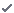 